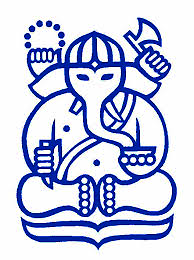 LAPORAN KINERJA PROGRAM STUDIAKREDITASI PROGRAM STUDIPROGRAM PROFESI INSINYURINSTITUT TEKNOLOGI BANDUNGBANDUNG2022IDENTITAS PENGUSULIDENTITAS TIM PENYUSUN LAPORAN EVALUASI DIRIIDENTITAS PSPPITabel Disiplin Teknik Keinsinyuran yang Diselenggarakan padaProgram Studi Program Profesi Insinyur (PSPPI)DAFTAR ISIDAFTAR TABELTabel 1.1 Kerja Sama	1Tabel 2.1 Penerimaan Mahasiswa Baru Moda Pembelajaran Reguler	1Tabel 2.2 Penerimaan Mahasiswa Baru Moda Pembelajaran RPL	1Tabel 2.3 Jenis Layanan Kemahasiswaan	2Tabel 3.1 Dosen Tetap PSPPI (DTPSPPI)	2Tabel 3.2 Dosen Industri	2Tabel 3.3 Pembimbing Lapangan	3Tabel 3.4 Aktivitas Tridharma Perguruan Tinggi DTPSPPI pada TS	3Tabel 3.5 Jumlah Aktivitas DTPSPPI sebagai Pembimbing dan Penguji Utama/Anggota pada 3 tahun terakhir	3Tabel 3.6 Pengakuan/Rekognisi DTPSPPI	3Tabel 3.7 Penelitian kolaboratif industri DTPSPPI	4Tabel 3.8 PkM kolaboratif industri DTPSPPI	4Tabel 3.9 Publikasi Ilmiah Keinsinyuran DTPSPPI	4Tabel 3.10 Produk/Jasa DTPSPPI yang diadopsi oleh industri/masyarakat	4Tabel 3.11 Luaran lainnya dari Penelitian/PkM Keinsinyuran DTPSPPI	5Tabel 3.12 Pengembangan Keprofesian Dosen tetap	5Tabel 3.13 Keikutsertaan Dosen tetap dalam Forum Keinsinyuran	5Tabel 3.14 Tenaga Kependidikan di UPPS	6Tabel 4.1 Penggunaan Dana Penyelenggaraan PSPPI	7Tabel 4.2 Prasarana Pendidikan PSPPI	7Tabel 4.3 Prasarana Penunjang	7Tabel 4.4 Sarana Pendidikan	7Tabel 4.5 Koleksi Pustaka Keinsinyuran	8Tabel 4.6 Perangkat Lunak Legal/Berlisensi	8Tabel 5.1 Mata Kuliah dan Dokumen Pembelajaran	9Tabel 5.2 Beban Mata Kuliah dalam Jam Pembelajaran	9Tabel 5.3 Rata-rata Capaian Pembelajaran Mata Kuliah Moda Pembelajaran Reguler dalam 3 Tahun Terakhir	9Tabel 5.4 Kepuasan Mahasiswa	9Tabel 6.1 Kegiatan Penelitian Kolaboratif Industri DTPSPPI	11Tabel 7.1 Kegiatan PkM Kolaboratif Industri DTPSPPI	12Tabel 8.1 IPK Lulusan	13Tabel 8.2 Jumlah Mahasiswa Moda Pembelajaran Reguler	13Tabel 8.3 Jumlah Mahasiswaa Moda Pembelajaran RPL	13Tabel 8.4 Waktu Tunggu Lulusan Moda Pembelajaran Reguler	13Tabel 8.5 Kesesuaian Bidang Lulusan Moda Pembelajaran Reguler	14Tabel 8.6 Tempat Kerja Lulusan Moda Pembelajaran Reguler	14Tabel 8.7 Kepuasan Pengguna Lulusan Moda Pembelajaran Reguler	14Tabel 8.8 Publikasi Ilmiah Mahasiswa Moda Pembelajaran Reguler	14Tabel 8.9 Luaran Penelitian/PkM Keinsinyuran Mahasiswa Moda Pembelajaran Reguler secara Mandiri atau Bersama DTPSPPI	15TATA PAMONG, TATA KELOLA, DAN KERJASAMATuliskan kerja sama dalam bidang keinsinyuran dengan kalangan industri atau himpunan profesi keinsinyuran (terakreditasi PII) yang telah dilakukan dalam 3 (tiga) tahun terakhir.Tabel 1.1 Kerja SamaMAHASISWAPenerimaan MahasiswaTuliskan data penerimaan mahasiswa baru pada 3 tahun terakhir (mulai TS-2 sampai dengan TS).Tabel 2.1 Penerimaan Mahasiswa Baru Moda Pembelajaran RegulerTabel 2.2 Penerimaan Mahasiswa Baru Moda Pembelajaran RPLCatatan:Mahasiswa baru moda pembelajaran RPL dihitung dengan penggabungan tiap tahun akademikLayanan KemahasiswaanTuliskan jenis layanan kemahasiswaan untuk mahasiswa PSPPI moda pembelajaran regular yang disediakan oleh UPPS dan jelaskan bentuk kegiatan yang telah dilaksanakan beserta hasil pelaksanaannya pada 3 (tiga) tahun terakhir.Tabel 2.3 Jenis Layanan KemahasiswaanCatatan:Jenis Layanan Kemahasiswaan adalah layanan untuk mahasiswa PSPPI moda pembelajaran regular.SUMBER DAYA MANUSIADosen, Pembimbing Lapangan, dan Bidang KeinsinyuranTuliskan data dosen tetap PSPPI (DTPSPPI) dalam 3 (tiga) tahun terakhir (mulai TS-2 sampai dengan TS).Tabel 3.1 Dosen Tetap PSPPI (DTPSPPI)Tuliskan data dosen industri (DI) dalam 3 (tiga) tahun terakhir (dimulai TS-2 sampai dengan TS).Tabel 3.2 Dosen IndustriTuliskan data pembimbing lapangan (PL) dalam 3 (tiga) tahun terakhir (dimulai TS-2 sampai dengan TS).Tabel 3.3 Pembimbing LapanganBeban Kerja DTPSPPITuliskan data aktivitas tridharma perguruan tinggi dan aktivitas penunjang dari DTPSPPI pada saat TS. Data aktivitas diukur dalam satuan kredit semester (SKS), mengikuti tata cara perhitungan beban kerja dosen sesuai peraturan yang berlakuTabel 3.4 Aktivitas Tridharma Perguruan Tinggi DTPSPPI pada TSTuliskan jumlah kumulatif mahasiswa yang dibimbing dan diuji DTPSPPI dalam 3 (tiga) tahun terakhir (mulai TS-2 sampai dengan TS)Tabel 3.5 Jumlah Aktivitas DTPSPPI sebagai Pembimbing dan Penguji Utama/Anggota pada 3 tahun terakhirKinerja DTPSPPITuliskan pengakuan/rekognisi atas kepakaran/prestasi/kinerja DTPSPPI yang diterima dalam 3 (tiga) tahun terakhir.Tabel 3.6 Pengakuan/Rekognisi DTPSPPITuliskan jumlah judul penelitian kolaboratif industri yang dilaksanakan oleh DTPSPPI berdasarkan sumber pembiayaan yang relevan PSPPI dalam 3 (tiga) tahun terakhir.Tabel 3.7 Penelitian kolaboratif industri DTPSPPITuliskan jumlah judul Pengabdian kepada Masyarakat (PkM) kolaboratif industri yang dilaksanakan oleh DTPSPPI berdasarkan sumber pembiayaan yang relevan dengan PSPPI dalam 3 (tiga) tahun terakhir.Tabel 3.8 PkM kolaboratif industri DTPSPPITuliskan jumlah publikasi ilmiah keinsinyuran yang dihasilkan oleh DTPSPPI dalam 3 (tiga) tahun terakhir.Tabel 3.9 Publikasi Ilmiah Keinsinyuran DTPSPPITuliskan nama produk/jasa karya keinsinyuran DTPSPPI yang diadopsi oleh industri/masyarakat dalam 3 tahun terakhir.Tabel 3.10 Produk/Jasa DTPSPPI yang diadopsi oleh industri/masyarakatTuliskan judul luaran lainnya dari penelitian dan/atau PkM keinsinyuran yang dihasilkan DTPSPPI dalam 3 tahun terakhir.Tabel 3.11 Luaran lainnya dari Penelitian/PkM Keinsinyuran DTPSPPIPengembangan DTPSPPITuliskan data kegiatan pengembangan keprofesian DTPSPPI untuk mendapatkan SIP yang lebih tinggi pada 3 (tiga) tahun terakhir.Tabel 3.12 Pengembangan Keprofesian Dosen tetapTuliskan data keikutsertaan DT yang terlibat dalam pembelajaran PSPPI pada kegiatan forum keinsinyuran pada 3 (tiga) tahun terakhir.Tabel 3.13 Keikutsertaan Dosen tetap dalam Forum KeinsinyuranTenaga KependidikanTuliskan data tenaga kependidikan di UPPS yang terlibat secara langsung dalam melayani sivitas akademika dan mendukung pelaksanaan proses pembelajaran di PSPPI.Tabel 3.14 Tenaga Kependidikan di UPPSKEUANGAN, SARANA DAN PRASARANAPembiayaanTuliskan data penggunaan dana yang digunakan untuk penyelenggaraan PSPPI pada 3 (tiga) tahun terakhir.Tabel 4.1 Penggunaan Dana Penyelenggaraan PSPPIPrasarana dan SaranaTuliskan data prasarana Pendidikan/pembelajaran (kantor, ruang kelas, ruang komputasi, ruang perpustakaan, dll) yang digunakan dosen mahasiswa PSPPI pada 3 (tiga) tahun terakhir.Tabel 4.2 Prasarana Pendidikan PSPPITuliskan data prasarana penunjang (kantin, tempat ibadah, ruang diskusi, tempat olah raga, poliklinik) yang digunakan dosen dan mahasiswa PSPPI pada 3 (tiga) tahun terakhir.Tabel 4.3 Prasarana PenunjangTuliskan data sarana Pendidikan/pembelajaran yang tersedia dan digunakan oleh dosen dan mahasiswa PSPPI pada 3 (tiga) tahun terakhir.Tabel 4.4 Sarana PendidikanTuliskan data koleksi Pustaka yang relevan dengan bidang keinsinyuran maupun pengembangan profesi keinsinyuran.Tabel 4.5 Koleksi Pustaka KeinsinyuranTuliskan ketersediaan perangkat lunak (software) legal/berlisensi untuk menyelesaikan masalah keinsinyuran yang tersedia dan relevan dengan bidang keinsinyuran yang dikembangkan dalam PSPPI.Tabel 4.6 Perangkat Lunak Legal/BerlisensiPENDIDIKANKurikulumTuliskan daftar mata kuliah, kode mata kuliah, bobot kredit, dan ketersediaan dokumen pembelajaran.Tabel 5.1 Mata Kuliah dan Dokumen PembelajaranTuliskan daftar mata kuliah dan konversi pelaksanaannya dalam jam pembelajaran.Tabel 5.2 Beban Mata Kuliah dalam Jam PembelajaranTuliskan hasil pengukuran capaian pembelajaran mata kuliah (CPM) tiap mata kuliah pada 3 tahun terakhir (mulai dari TS-2 sampai dengan TS) yang dilaksanakan untuk moda pembelajaran regular.Tabel 5.3 Rata-rata Capaian Pembelajaran Mata Kuliah Moda Pembelajaran Reguler dalam 3 Tahun TerakhirKepuasan MahasiswaTuliskan hasil pengukuran kepuasan mahasiswa terhadap proses pendidikan. Data diambil dari hasil studi penelusuran yang dilakukan pada saat TS.Tabel 5.4 Kepuasan MahasiswaPENELITIANKegiatan Penelitian Kolaboratif IndustriTuliskan data kegiatan penelitian kolaboratif industry yang dilakukan oleh DTPSPPI dalam 3 (tiga) tahun terakhir.Tabel 6.1 Kegiatan Penelitian Kolaboratif Industri DTPSPPIPENGABDIAN KEPADA MASYARAKATKegiatan PkM Kolaboratif IndustriTuliskan data kegiatan PkM kolaboratif industry yang dilaksanakan oleh DTPSPPI dalam 3 (tiga) tahun terakhir.Tabel 7.1 Kegiatan PkM Kolaboratif Industri DTPSPPILUARAN DAN CAPAIAN TRIDHARMACapaian PembelajaranTuliskan data Indeks Prestasi Kumulatif (IPK) lulusan dalam 3 tahun terakhir. Data dilengkapi dengan jumlah lulusan pada setiap tahun kelulusan.Tabel 8.1 IPK LulusanEfektivitas dan Produktivitas PendidikanTuliskan data jumlah mahasiswa per Angkatan mulai TS-4 sampai dengan TS. Data dilengkapi dengan jumlah lulusan perangkatan pada awal TS.Tabel 8.2 Jumlah Mahasiswa Moda Pembelajaran RegulerTabel 8.3 Jumlah Mahasiswaa Moda Pembelajaran RPLDaya Saing LulusanTuliskan data masa tunggu lulusan untuk mendapatkan pekerjaan pertama dalam 3 (tiga) tahun mulai TS-3 sampai TS. Data diambil dari hasil studi penelusuran lulusan.Tabel 8.4 Waktu Tunggu Lulusan Moda Pembelajaran RegulerTuliskan data kesesuaian bidang kerja lulusan saat mandapatkan pekerjaan pertama dalam 3 tahun, mulai TS-3 sampai dengan TS-1. Data diambil dari hasil studi penelusuran lulusan.Tabel 8.5 Kesesuaian Bidang Lulusan Moda Pembelajaran RegulerKinerja LulusanTuliskan tingkat/ukuran tempat kerja/berwirausaha lulusan moda pembelajaran regular dalam 3 tahun mulai TS-3 sampai TS-1. Data diambil dari hasil studi penelusuran lulusan.Tabel 8.6 Tempat Kerja Lulusan Moda Pembelajaran RegulerTuliskan hasil pengukuran kepuasan pengguna lulusan berdasarkan aspek-aspek: 1) etika, 2) keahlian pada bidang ilmu (kompetensi utama), 3) kemampuan berbahasa asing, 4) penggunaan teknologi informasi, 5) kemampuan berkomunikasi, 6) Kerjasama dan 7) pengembangan diri. Data diambil dari hasil studi penelusuran lulusan.Tabel 8.7 Kepuasan Pengguna Lulusan Moda Pembelajaran RegulerLuaran Penelitian dan PkM Keinsinyuran MahasiswaTuliskan jumlah publikasi yang terkait dengan keinsinyuran yang dihasilkan mahasiswa PSPPI moda pembelajaran regular secara mandiri atau Bersama DTPSPPI dalam 3 tahun terakhir. Jumlah publikasi yang disampaikan harus publikasi yang relevan dengan keinsinyuran.Tabel 8.8 Publikasi Ilmiah Mahasiswa Moda Pembelajaran RegulerTabel 8.9 Luaran Penelitian/PkM Keinsinyuran Mahasiswa Moda Pembelajaran Reguler secara Mandiri atau Bersama DTPSPPIPerguruan Tinggi:Institut Teknologi BandungAlamat:Jalan Tamansari No. 64 Bandung 40116Nomor Telepon:(022) 4231792Nomor Faksimili:(022) 4231792E-mail dan Website:rector@itb.ac.id ; https://www.itb.ac.id/ Peringkat APT:UnggulNomor dan Tanggal SK:72/SK/BAN-PT/AK-ISK/PT/II/2022 ; 15 Februari 2022Nama:NIDN:Jabatan:Tanggal Pengisian:DD-M-YYDD-M-YYTanda Tangan:Nama:NIDN:Jabatan:Tanggal Pengisian:DD-M-YYDD-M-YYTanda Tangan:Nama:NIDN:Jabatan:Tanggal Pengisian:DD-M-YYDD-M-YYTanda Tangan:Nama:NIDN:Jabatan:Tanggal Pengisian:DD-M-YYDD-M-YYTanda Tangan:Nama:NIDN:Jabatan:Tanggal Pengisian:DD-M-YYDD-M-YYTanda Tangan:Unit Pengelola:Direktorat Pendidikan Non RegulerAlamat Kantor:Jalan Tamansari No. 64 Bandung 40116Nomor Telepon:(022) 20543871Nomor Faksimili:(022) 20543871E-mail dan Website:prodippi@itb.ac.id ; https://ditdik-nr.itb.ac.id/psppi/ No.Disiplin TeknikPenyelenggaraan pada Program ProfesiPenyelenggaraan pada Program ProfesiNo.Disiplin TeknikYaTidak(1)(2)(3)(4)Kebumian dan EnergiRekayasa Sipil dan Lingkungan TerbangunIndustri Konservasi dan Pengelolaan Sumber Daya AlamPertanian dan Hasil PertanianTeknologi Kelautan dan PerkapalanAeronotika dan AstronotikaNo.Lembaga MitraTingkatJudul KegiatanWaktuRealisasi Kerjasama(1)(2)(3)(4)(5)(6)Politeknik Negeri BatamNasionalPenyelenggaraan Pendidikan Program Profesi Insinyur1 semester(Agustus 2021 s.d. Desember 2021)294/IT1.B04/KS.00/2021PT Rekayasa EngineeringNasionalPenyelenggaraan Pendidikan Program Profesi Insinyur1 semester(Agustus 2021 s.d. Desember 2021)393/IT1.B04/KS.00/2021PT Pupuk Kalimantan TimurNasionalPenyelenggaraan Pendidikan Program Profesi Insinyur1 semester(Agustus 2021 s.d. Desember 2021)452a/IT1.B04/KS.00.02/2021PT Pupuk KujangNasionalPenyelenggaraan Pendidikan Program Profesi Insinyur1 semester(Agustus 2021 s.d. Desember 2021)466/IT1.B04/KS.00.02/2021PT Wijaya Karya (Persero) Tbk.NasionalPenyelenggaraan Pendidikan Program Profesi Insinyur1 semester(Agustus 2021 s.d. Desember 2021)579A/IT1.B04/KS.00.02/2021SKK MIGASNasionalPenyelenggaraan Pendidikan Program Profesi Insinyur1 semester(Agustus 2021 s.d. Desember 2021)584A/IT1.B04/KS.00/2021BIGNasionalPenyelenggaraan Pendidikan Program Profesi Insinyur2 semester(Agustus 2021 s.d. Juni 2022)514A/IT1.B04/KS.00/2021Persatuan Insinyur IndonesiaNasionalProgram Studi Program Profesi Insinyur31 Desember 2021782/IT1.B04/KS.00/2021PT Pupuk KujangNasionalPenyelenggaraan Pendidikan Program Profesi Insinyur1 semester(Juni 2022 s.d. Desember 2022)488A/IT1.B04/KS.00/2022SKK MIGASNasionalPenyelenggaraan Pendidikan Program Profesi Insinyur1 semester(Agustus 2022 s.d. Desember 2022)631A/IT1.B04/KS.00/2022PT Pupuk Kalimantan TimurNasionalPenyelenggaraan Pendidikan Program Profesi Insinyur1 semester(Agustus 2021 s.d. Desember 2021)PT CIPTA KRIDATAMANasionalPenyelenggaraan Pendidikan Program Profesi Insinyur1 semester(Agustus 2021 s.d. Desember 2021)Persatuan Insinyur IndonesiaNasionalPenyelenggaraan Sertifikat Kompetensi Insinyur Profesional (SKIP) Dan Surat Tanda Registrasi Insinyur (STRI) Program Studi Program Profesi Insinyur31 Desember 2023758/IT1.B04/KS.00/2022Tahun AkademikDaya TampungJumlah PendaftarJumlah Mahasiswa BaruJumlah Mahasiswa Aktif(1)(2)(3)(4)(5)202122020222023JumlahTahun AkademikDaya TampungJumlah PendaftarJumlah Mahasiswa BaruJumlah Mahasiswa Aktif(1)(2)(3)(4)(5)20214164030202241439102023JumlahNo.Jenis LayananBentuk Kegiatan, Pelaksanaan dan Hasilnya(1)(2)(3)Konseling KeinsinyuranPeningkatan Kompetensi KeinsinyuranPembinaan Soft-skillsKesehatanNo.NamaNIDNPendidikanDisiplin dan Bidang KeinsinyuranSIP dan STRI(1)(2)(3)(4)(5)(6)Prof. Ir. Asep Kurnia Permadi, M.Sc., Ph.D.0012116301S1: Petroleum Engineering, ITB, 1987S2: Petroleum Engineering, Texas A&M University, 1994S3: Petroleum Engineering, Texas A&M University, 1997Bidang Keahlian: Teknik ReservoirTeknik PerminyakanIPUBurhanudin Halimi, S.T., M.T., Ph.D.0003077612S1: ITB, 2000S2: ITB, 2002S3: Seoul National University, 2013Bidang Keahlian: Teknik KetenagalistrikanTeknik ElektroIPMM. Agus Kariem, S.T., M.T., Ph.D.0013088104S1: ITB, 2003S2: ITB, 2005S3: Swinburne University of Technology, Melburne – Australia, 2012Bidang Keahlian: Perancangan MesinTeknik MesinIPMIr. Krisnaldi, M.Sc., Ph.D.0020125801S1: ITB, 1984S2: Gregan State University, Gregan - Amerika Serikat, 1991S3: Gregan State University, Gregan - Amerika Serikat, 1995Bidang Keahlian: Teknik Lepas PantaiTeknik KelautanIPUDr. Ir. Endang Juliastuti, M.S.0024075902S1: ITB, 1983S2: Universitas Indonesia (UI),
1989S3: ITB, 2004Bidang Keahlian: Instrumentasi dan KontrolTeknik FisikaIPMDr. Rijanti Rahaju Maulani, S.P, M.Si.0008057007S1: Unwim, 1993S2: IPB, 2003S3: IPB, 2013Bidang Keahlian: Agroteknologi dan Teknologi BioprodukRekayasa PertanianIPMNo.NamaNama dan Jenis IndustriPendidikanDisiplin dan Bidang KeinsinyuranSIP dan STRI(1)(2)(3)(4)(5)(6)No.NamaIndustriBidang KeinsinyuranPengalaman Kerja, dalam tahunPendidikan TinggiSIPJumlah Bimbingan dalam 3 tahun(1)(2)(3)(4)(5)(6)(7)(8)No.NamaBKD Pendidikan (sks)BKD Pendidikan (sks)BKD Pendidikan (sks)BKD Penelitian (sks)BKD PkM (sks)BKD Penunjang (sks)BKD Penunjang (sks)Jumlah BKD (sks)No.NamaPSPPIPS Lain di PTPT LainBKD Penelitian (sks)BKD PkM (sks)PTPT LainJumlah BKD (sks)(1)(2)(3)(4)(5)(6)(7)(8)(9)(10)No.NamaPembimbing Mahasiswa Moda Pembelajaran RegulerPembimbing Mahasiswa Moda Pembelajaran RegulerPembimbing Mahasiswa Moda Pembelajaran RPLPembimbing Mahasiswa Moda Pembelajaran RPLPenguji Sidang KelulusanPenguji Sidang KelulusanNo.NamaUtamaAnggotaUtamaAnggotaUtamaAnggota(1)(2)(3)(4)(5)(6)(7)(8)JumlahJumlahNo.Nama DosenBidang KeahlianRekognisi dan Bukti PendukungTingkatTingkatTahunNo.Nama DosenBidang KeahlianRekognisi dan Bukti PendukungNasionalInternasionalTahun(1)(2)(3)(4)(5)(6)(7)No.Sumber PembiayaanJumlah JudulJumlah JudulJumlah JudulJumlahNo.Sumber PembiayaanTS-2TS-1TS(1)(2)(3)(4)(5)(6)Perguruan TinggiMandiriLembaga Dalam Negeri (di luar PT)Lembaga Luar NegeriJumlahJumlahNo.Sumber PembiayaanJumlah JudulJumlah JudulJumlah JudulJumlahNo.Sumber PembiayaanTS-2TS-1TS(1)(2)(3)(4)(5)(6)Perguruan TinggiMandiriLembaga Dalam Negeri (di luar PT)Lembaga Luar NegeriJumlahJumlahNo.Media PublikasiJumlah JudulJumlah JudulJumlah JudulJumlahNo.Media PublikasiTS-2TS-1TSJumlah(1)(2)(3)(4)(5)(6)Jurnal Nasional Tidak TerakreditasiNA1 =Jurnal Nasional Terakreditasi/majalah profesi nasionalNA2 =Jurnal InternasionalNA3 =Jurnal Internasional bereputasi/majalah profesi internasionalNA4 =Seminar wilayah/lokal/perguruan tinggiNB1 =Seminar nasional/pertemuan himpunan profesi nasionalNB2 =Seminar internasionalNB3 =Tulisan di media massa wilayahNC1 =Tulisan di media massa nasionalNC2 =Tulisan di media massa internasionalNC3 =No.Nama DosenNama Produk/JasaDeskripsi Produk/JasaBukti(1)(2)(3)(4)(5)No.Judul Luaran Penelitian/PkM KeinsinyuranTahunKeterangan(1)(2)(3)(4)IHKIIPatenIPaten SederhanaJumlah LuaranJumlah LuaranNA=IIHKIIIHak CiptaIIDesain Produk IndustriIIPerlindungan Varietas Tanaman (Sertifikat Perlindungan Varietas Tanaman, Sertifikat Pelepasan Varietas, Sertifikat Pendaftaran Varietas)IIDesain Tata Letak Sirkuit TerpaduIIdllJumlah LuaranJumlah LuaranNB=IIITeknologi Tepat Guna, Produk (Produk Terstandarisasi, Produk Tersertifikasi), Karya Seni, Rekayasa Sosial)Jumlah LuaranJumlah LuaranNC=IVBuku ber-ISBN, Book ChapterJumlah LuaranJumlah LuaranND=No.NamaSIP SebelumnyaSIPTahun(1)(2)(3)(4)(5)No.NamaNama Kegiatan, TahunTingkatTingkatTingkatPeran, Manfaat, dan Hasil KegiatanNo.NamaNama Kegiatan, TahunInternasionalNasionalLokal/WilayahPeran, Manfaat, dan Hasil Kegiatan(1)(2)(3)(4)(5)(6)(7)M. Agus Kariem, S.T., M.T., Ph.D.Kongres Nasional II Forum Komunikasi Penyelenggara Program Profesi Insinyur (Forkom PPPI), 2022vPeran: Kaprodi PSPPI ITBManfaat:Hasil Kegiatan: ITB terpilih menjadi Ketua Forkom PPPIDr. Ir. Endang Juliastuti, M.S.Kongres Nasional II Forum Komunikasi Penyelenggara Program Profesi Insinyur (Forkom PPPI), 2022vPeran: Wakil Komisi PPI ITBManfaat:Hasil Kegiatan:Prof. Ir. Asep Kurnia Permadi, M.Sc., Ph.D.Kongres Nasional II Forum Komunikasi Penyelenggara Program Profesi Insinyur (Forkom PPPI), 2022vPeran: Wakil Koordinator PPI ITBManfaat:Hasil Kegiatan:No.Jenis Tenaga KependidikanJumlah Tenaga Kependidikan berdasarkan Pendidikan TerakhirJumlah Tenaga Kependidikan berdasarkan Pendidikan TerakhirJumlah Tenaga Kependidikan berdasarkan Pendidikan TerakhirJumlah Tenaga Kependidikan berdasarkan Pendidikan TerakhirJumlah Tenaga Kependidikan berdasarkan Pendidikan TerakhirJumlah Tenaga Kependidikan berdasarkan Pendidikan TerakhirJumlahNo.Jenis Tenaga KependidikanS3S2S1/D4D3D2D1Jumlah(1)(2)(3)(4)(5)(6)(7)(8)(9)PustakawanAdministrasiOperator TIKLainnya (sebutkan)No.Jenis PenggunaanPenggunaan Dana (Rupiah)Penggunaan Dana (Rupiah)Penggunaan Dana (Rupiah)Penggunaan Dana (Rupiah)No.Jenis PenggunaanTS-2TS-1TSRata-rata(1)(2)(3)(4)(5)(6)Pendidikan di PTPendidikan di luar PT(praktik keinsinyuran, dll)Pengelolaan ProgramPengembangan/InvestasiPenelitian dan PkM kolaboratifJumlahJumlahNo.Jenis PrasaranaJumlah UnitTotal Luas (m2)Utilisasi (jam/minggu)(1)(2)(3)(4)(5)No.Jenis Prasarana PenunjangJumlah UnitTotal Luas (m2)Utilisasi (jam/minggu)(1)(2)(3)(4)(5)No.Jenis SaranaJumlah UnitUnit Pengelola SaranaUtilisasi (jam/minggu)(1)(2)(3)(4)(5)No.Jenis Koleksi PustakaJumlah JudulJumlah JudulNo.Jenis Koleksi PustakaCetakElektronik(1)(2)(3)(4)Majalah profesi keinsinyuran InternasionalMajalah Profesi Keinsinyuran NasionalStandard Codes, ManualJurnal Ilmiah Keinsinyuran InternasionalJurnal Ilmiah Keinsinyuran NasionalProsiding Seminar/Pertemuan KeprofesianNo.Bidang KeinsinyuranNama Perangkat LunakKeterangan(1)(2)(3)(4)dstDst.No.Mata KuliahBobot (sks)KelengkapanKelengkapanNo.Mata KuliahBobot (sks)RPSCPM(1)(2)(3)(4)(5)Kode Etik dan Etika Profesi Insinyur2Profesionalisme2Keselamatan, Kesehatan, dan Keamanan Kerja dan Lingkungan (K3L)2Praktik Keinsinyuran12Studi Kasus4Seminar2No.Mata KuliahBobot (sks)Jam PembelajaranJam PembelajaranNo.Mata KuliahBobot (sks)TeoriPraktik(1)(2)(3)(4)(5)Kode Etik dan Etika Profesi Insinyur2Profesionalisme2Keselamatan, Kesehatan, dan Keamanan Kerja dan Lingkungan (K3L)2Praktik Keinsinyuran12Studi Kasus4Seminar2JumlahJumlahNo.Mata KuliahCPMCPMCPMRata-rata CPMNo.Mata KuliahTS-2TS-1TSRata-rata CPM(1)(2)(3)(4)(5)(6)Kode Etik dan Etika Profesi InsinyurProfesionalismeKeselamatan, Kesehatan, dan Keamanan Kerja dan Lingkungan (K3L)Praktik KeinsinyuranStudi KasusSeminarJumlahJumlahNo.Aspek yang diukurTingkat Kepuasan Mahasiswa (%)Tingkat Kepuasan Mahasiswa (%)Tingkat Kepuasan Mahasiswa (%)Tingkat Kepuasan Mahasiswa (%)Rencana Tindak Lanjut oleh UPPS/PSPPINo.Aspek yang diukurSangat BaikBaikCukupKurangRencana Tindak Lanjut oleh UPPS/PSPPI(1)(2)(3)(4)(5)(6)(7)Keandalan (reliability): kemampuan dosen, tenaga kependidikan, dan pengelola dalam memberikan pelayanan.Daya tanggap (responsiveness): kemauan dari dosen, tenaga kependidikan, dan pengelola dalam membantu mahasiswa dan memberikan jasa dengan cepat.Kepastian (assurance); kemampuan dosen, tenaga kependidikan, dan pengelola untuk memberi keyakinan kepada mahasiswa bahwa pelayanan yang diberikan telah sesuai dengan ketentuan.Empati (empathy): kesediaan/kepedulian dosen, tenaga kependidikan, dan pengelola untuk memberikan perhatian kepada mahasiswa.Tangible: penilaian mahasiswa terhadap kecukupan, aksesibitas, kualitas sarana dan prasarana.JumlahJumlahNo.NamaJudulPeran DPSPPIJumlah Peneliti dari IndustriSumber DanaTahun(1)(2)(3)(4)(5)(6)(7)No.NamaJudulPeran DPSPPIJumlah Peneliti dari IndustriSumber DanaTahun(1)(2)(3)(4)(5)(6)(7)Tahun LulusanJumlah LulusanIndeks Prestasi Kumulatif (IPK)Indeks Prestasi Kumulatif (IPK)Indeks Prestasi Kumulatif (IPK)Tahun LulusanJumlah LulusanMin.Rata-rataMaks.(1)(2)(3)(4)(5)20213961.543.804.0020224143.003.874.002023Tahun MasukJumlah Mahasiswa per Angkatan padaJumlah Mahasiswa per Angkatan padaJumlah Mahasiswa per Angkatan padaJumlah Lulusan pada awal TSTahun MasukTS-2TS-1TSJumlah Lulusan pada awal TS(1)(2)(3)(4)(5)TS-2TS-1TSTahun MasukJumlah Mahasiswa per Angkatan padaJumlah Mahasiswa per Angkatan padaJumlah Mahasiswa per Angkatan padaJumlah Lulusan pada awal TSTahun MasukTS-2TS-1TSJumlah Lulusan pada awal TS(1)(2)(3)(4)(5)TS-2TS-1TSTahun LulusJumlah LulusanJumlah Lulusan yang terlacakJumlah Lulusan yang dipesan sebelum lulusJumlah Lulusan Terlacak dengan Waktu Tunggu (WT) Mendapatkan PekerjaanJumlah Lulusan Terlacak dengan Waktu Tunggu (WT) Mendapatkan PekerjaanJumlah Lulusan Terlacak dengan Waktu Tunggu (WT) Mendapatkan PekerjaanTahun LulusJumlah LulusanJumlah Lulusan yang terlacakJumlah Lulusan yang dipesan sebelum lulusWT < 3 bulan3 ≤ WT ≤ 6 bulanWT > 6 bulan(1)(2)(3)(4)(5)(6)(7)TS-3TS-2TS-1Tahun LulusJumlah LulusanJumlah Lulusan yang TerlacakJumlah Lulusan Terlacak dengan Tingkat Kesesuaian Bidang KerjaJumlah Lulusan Terlacak dengan Tingkat Kesesuaian Bidang KerjaJumlah Lulusan Terlacak dengan Tingkat Kesesuaian Bidang Kerja(1)(2)(3)(4)(5)(6)TS-3TS-2TS-1Tahun LulusJumlah LulusanJumlah Lulusan yang TerlacakJumlah Lulusan Terlacak yang bekerja berdasarkan Tingkat/Ukuran Tempat Kerja/BerwirausahaJumlah Lulusan Terlacak yang bekerja berdasarkan Tingkat/Ukuran Tempat Kerja/BerwirausahaJumlah Lulusan Terlacak yang bekerja berdasarkan Tingkat/Ukuran Tempat Kerja/BerwirausahaTahun LulusJumlah LulusanJumlah Lulusan yang TerlacakLokal/WilayahNasionalMultinasional(1)(2)(3)(4)(5)(6)TS-3TS-2TS-1JumlahNo.Jenis KemampuanTingkat Kepuasan Pengguna (%)Tingkat Kepuasan Pengguna (%)Tingkat Kepuasan Pengguna (%)Tingkat Kepuasan Pengguna (%)Rencana Tindak Lanjut oleh UPPS/PSPPINo.Jenis KemampuanSangat BaikBaikCukupKurangRencana Tindak Lanjut oleh UPPS/PSPPI(1)(2)(3)(4)(5)(6)(7)Integritas (Etika dan Moral)ProfesionalismeKepedulian terhadap K3LKompetensi KeinsinyuranKemampuasn Penggunaan Perangkat LunakKemampuan KomunikasiKerjasama timPengembangan diriJumlahJumlahNo.Media PublikasiJumlah JudulJumlah JudulJumlah JudulJumlahNo.Media PublikasiTS-2TS-1TSJumlah(1)(2)(3)(4)(5)(6)Jurnal nasional tidak terakreditasiNA1 =Jurnal nasional terakreditasi/majalah profesi nasionalNA2 =Jurnal InternasionalNA3 =Jurnal internasional bereputasi/majalah profesi internasionalNA4 =Seminar wilayah/local/perguruan tinggiNB1 =Seminar nasional/pertemuan keprofesian nasionalNB2 =Seminar Internasional/pertemuan keprofesian internasionalNB3 =Tulisan di media massa wilayahNC1 =Tulisan di media massa nasionalNC2 =Tulisan di media massa internasionalNC3 =JumlahJumlahNo.Judul Luaran Penelitian/PkM KeinsinyuranTahunKeterangan(1)(2)(3)(4)IHKIIPatenIPaten SederhanaJumlah LuaranJumlah LuaranNA=IIHKIIIHak CiptaIIDesain Produk IndustriIIPerlindungan Varietas Tanaman (Sertifikat Perlindungan Varietas Tanaman, Sertifikat Pelepasan Varietas, Sertifikat Pendaftaran Varietas)IIDesain Tata Letak Sirkuit TerpaduIIdllJumlah LuaranJumlah LuaranNB=IIITeknologi Tepat Guna, Produk (Produk Terstandarisasi, Produk Tersertifikasi), Karya Seni, Rekayasa Sosial)Jumlah LuaranJumlah LuaranNC=IVBuku ber-ISBN, Book ChapterJumlah LuaranJumlah LuaranND=